Спортивное мероприятие «Незнайка в гостях у ребят».Цель: приобщить детей к здоровому образу жизни
Задачи:
- закреплять у детей культурно - гигиенические навыки;
- закреплять знания о правильном и здоровом питании;
- развивать физические навыки;
- обучать детей громко и выразительно рассказывать стихи.
Ход развлеченияЗвучит веселая песня, дети заходят в зал
Ведущий: Здравствуйте, ребята. Сегодня у нас с вами праздник – День здоровья. А чтобы нам всем быть здоровыми я предлагаю подарить частичку здоровья каждому из нас
Песенка «Здравствуйте, ладошки» М. Картушиной (в записи)
Дети садятся на стулья
Ведущий: Ребята, скажите мне, а вы все здоровы? У вас ничего не болит?
Дети отвечают
Ведущий: А скажи мне, пожалуйста, а что нужно делать чтобы не болеть?
Дети отвечают
Ведущий: Вы дали мне правильные ответы. И сейчас я хочу загадать вам загадки о тех предметах, которые помогают нам сохранить наше здоровье
Загадки:
1. Ускользает, как живое,
но не выпущу его я.
Белой пеной пенится,
руки мыть не ленится. (Мыло)
2. Вкуса нет, цвета нет,
без нее жизни нет! (Вода).
3. Резинка Акулинка
пошла гулять по спинке.
И пока она гуляла,
спинка розовая стала. (Мочалка).
4. Хожу-брожу не по лесам,
а по усам, по волосам,
И зубы у меня длинней,
чем у волков и медведей (Расческа).
5. Дождик теплый и густой,
этот дождик непростой.
Он без туч, без облаков
целый день идти готов. (Душ).
6. Костяная спинка, на спинке – щетинка,
По забору прыгала, всю грязь выгнала. (Зубная щетка).
Ведущий: Молодцы, ребята, я вижу, что вы следите за чистотой
Вдруг звучит грустная музыка, в зал заходит и сильно кашляет белченок, на шее у него теплый шарф
Ведущий: Вы кто?
Незнайка: А разве вы не знаете? Меня зовут Незнайка. (кашляет, держится за горло)
Ведущий: А что с вами?
Незнайка: (кашляет) А вы разве не видите, я болею.
Ведущий: Мне очень вас жаль, но вы, наверное, не делаете зарядку, не закаляетесь, вот и заболели
Незнайка: А что такое зарядка?
Ведущий: Дети давайте покажем наше гостю, что такое зарядка
Песня – зарядка (любая)
Незнайка: Ладно, буду делать по утрам зарядку
Ведущий: Чтобы не болеть, надо кушать витамины, а они живут во фруктах и овощах.
Незнайка: А я люблю кушать конфеты, шоколад, пить вкусный лимонад
Ведущий: Вот поэтому вы и болеете. Сейчас наши, ребята, помогут разобраться с овощами и фруктами
Игра «Фрукты – овощи»
Две команды детей разбирают фрукты и овощи из одной большой корзины на две маленькие
Незнайка: а что еще нужно кушать, кроме фруктов и овощей?
Ведущий: А мы сейчас узнаем, что надо кушать
Каша-вкусная еда. Это нам полезно? (да)
Творог, сыр, кефир всегда нам полезны, дети? (да)
Лук зеленый иногда нам полезен, дети? (да)
В луже грязная вода нам полезна, дети? (нет)
Фрукты – просто красота! Это нам полезно? (да)
Грязных ягод иногда съесть полезно, дети? (нет)
Сок, компотик иногда нам полезны дети? (да)
Ведущий: Сейчас мы поиграем и узнаем. Запомнили мы правильную и полезную пищу
Игра «Полезные продукты»
Все дети встают в большой круг, под музыку передают мяч друг другу, как музыка останавливается, тот, у кого оказался мяч называет полезный продукт, фрукт или овощ.
Незнайка: Сколько всего полезного я узнал
Ведущий: Зарядку делать мы тебя научили, разбираться в полезных продуктах – тоже, а теперь предлагаем с нами поиграть, ведь спорт и движение очень полезны
Игра «Прокати мяч»
Две команды детей перекатывают мячи из корзины в обруч, напротив каждой команды
Ведущий: А я знаю еще одну очень интересную игру
Игра «Поймай микроба»
Все дети встают в круг и берутся за руки. Несколько детей – микробы. Звучит музыка, дети в кругу поднимают руки (воротики), а дети микробы свободно бегают через центре кругу, забегая и выбегая из него. С окончанием музыки, дети в кругу резко опускают руки вниз, ловят микробов. Микроб, который оказался в центре круга превращается в витамин, встает в общий круг.
Ведущий: Скажи, Незнайка, а ты любишь гулять на свежем воздухе?
Незнайка: Нет, нет. Я очень боюсь ходить на улицу. А вдруг меня кто-нибудь заразит
Ведущий: Ребята, а как вы думаете гулять полезно?
Дети отвечают
Ведущий: На улице обязательно нужно гулять. Прогулки полезны для здоровья. Послушай нашу песню о том, что мы любим делать на прогулке
Песня «Все узнать нам надо» Т.Бокач
Ведущий: Ну, что Заболейка, теперь ты понял, что нужно делать. Чтобы не болеть?Незнайка: Понял.
Ведущий: И сейчас мы хотим дать тебе несколько полезных советов
Дети:
1. Как же вырасти большим?
Это очень просто!
Кушай кашу по утрам
Для большого роста. (Арина)
2. Творог кушай, молочко,
Мясо ешь и рыбку.
Зубки будут крепкие
Красивою улыбка. (Семен)
3. Ешь салат из овощей.
Это очень вкусно
И полезно для детей:
Есть салат капустный. (Таисия)

4. Кушай фрукты на десерт.
Яблочки и сливы.
Вырастешь тогда большим,
Сильным и красивым! (Эсмира)
5. Нет полезнее продуктов –
вкусных овощей и фруктов.
И Серёже, и Ирине –
всем полезны витамины! (Ангелина)
6. Ничего на свете лучше нету –
заменить на яблоко конфету.
Чипсы поменять на апельсин,
Чупсы поменять на мандарин. (Давид)
7. Если хочешь быть здоров,
Позабудь про докторов,
Кушай овощи и фрукты.
Это лучшие продукты! (Андрей)
Незнайка: Спасибо ребята, теперь я буду правильно питаться! Делать зарядку и дружить со спортом. Можно мне на прощание подарить вам витамины. Которые прописал мне доктор (открывает сумочку – аптечку), а там лежат яблоки
Незнайка прощается и убегает
Ведущий: На этом наш праздник подошел к концу.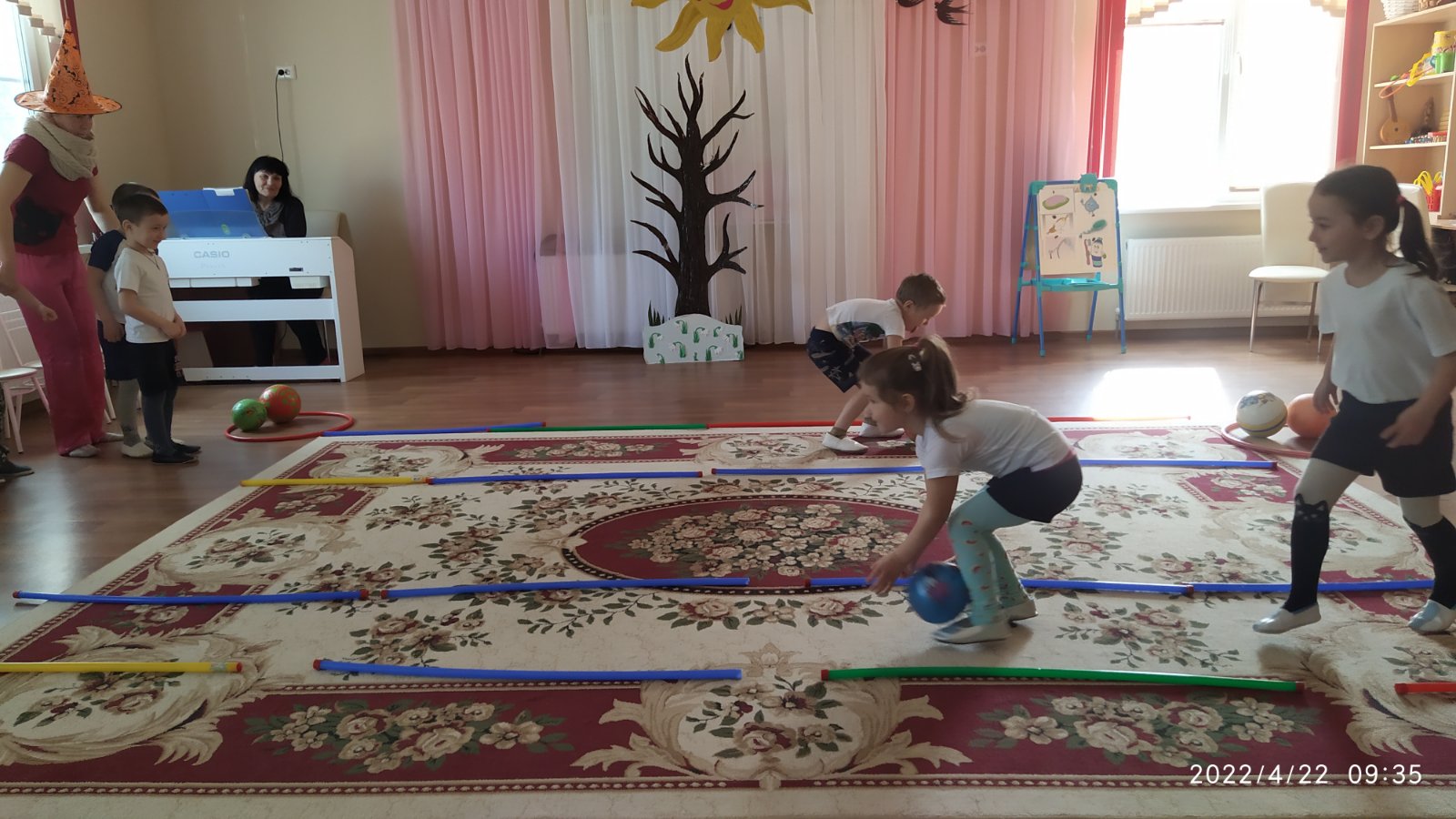 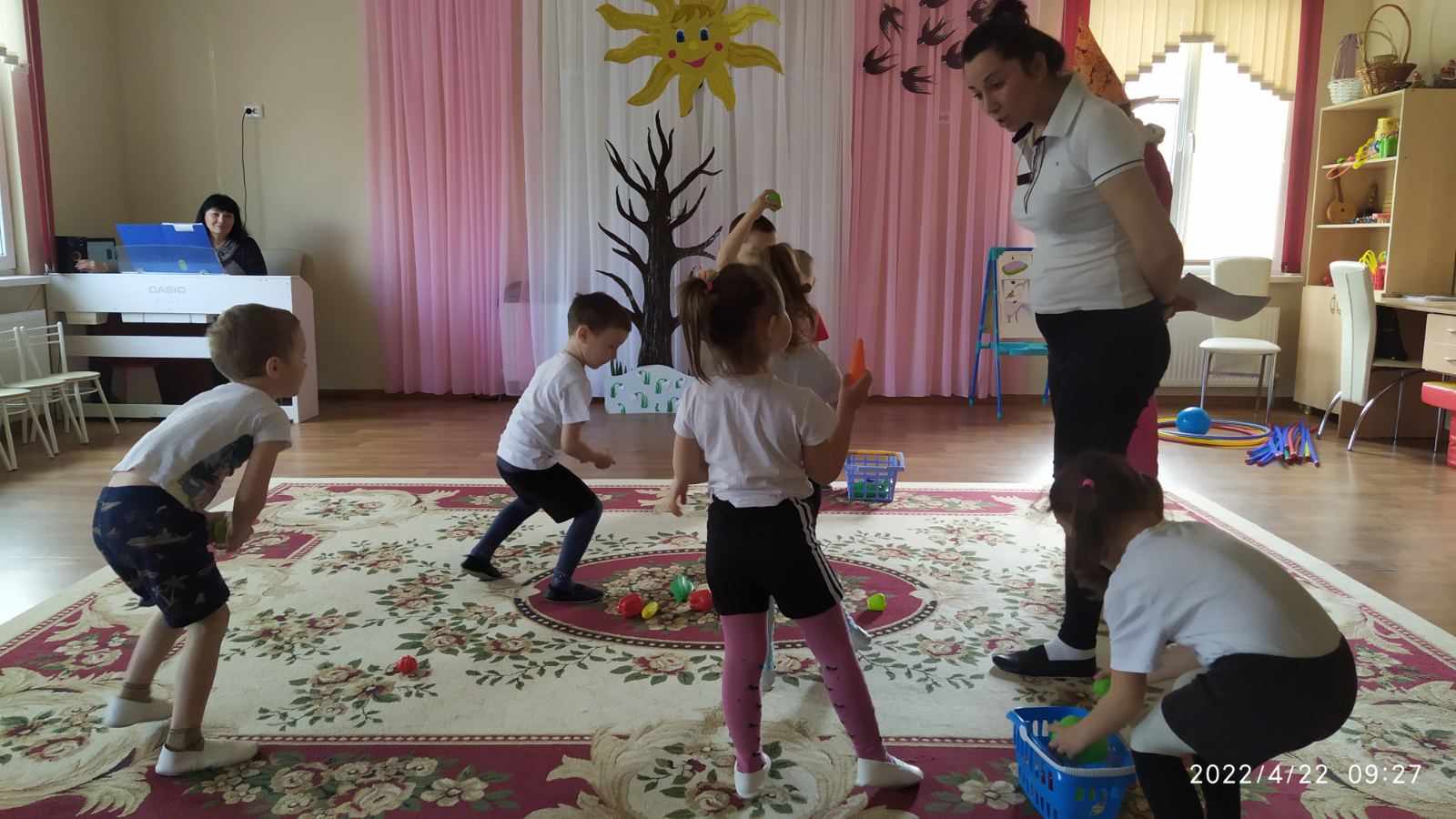 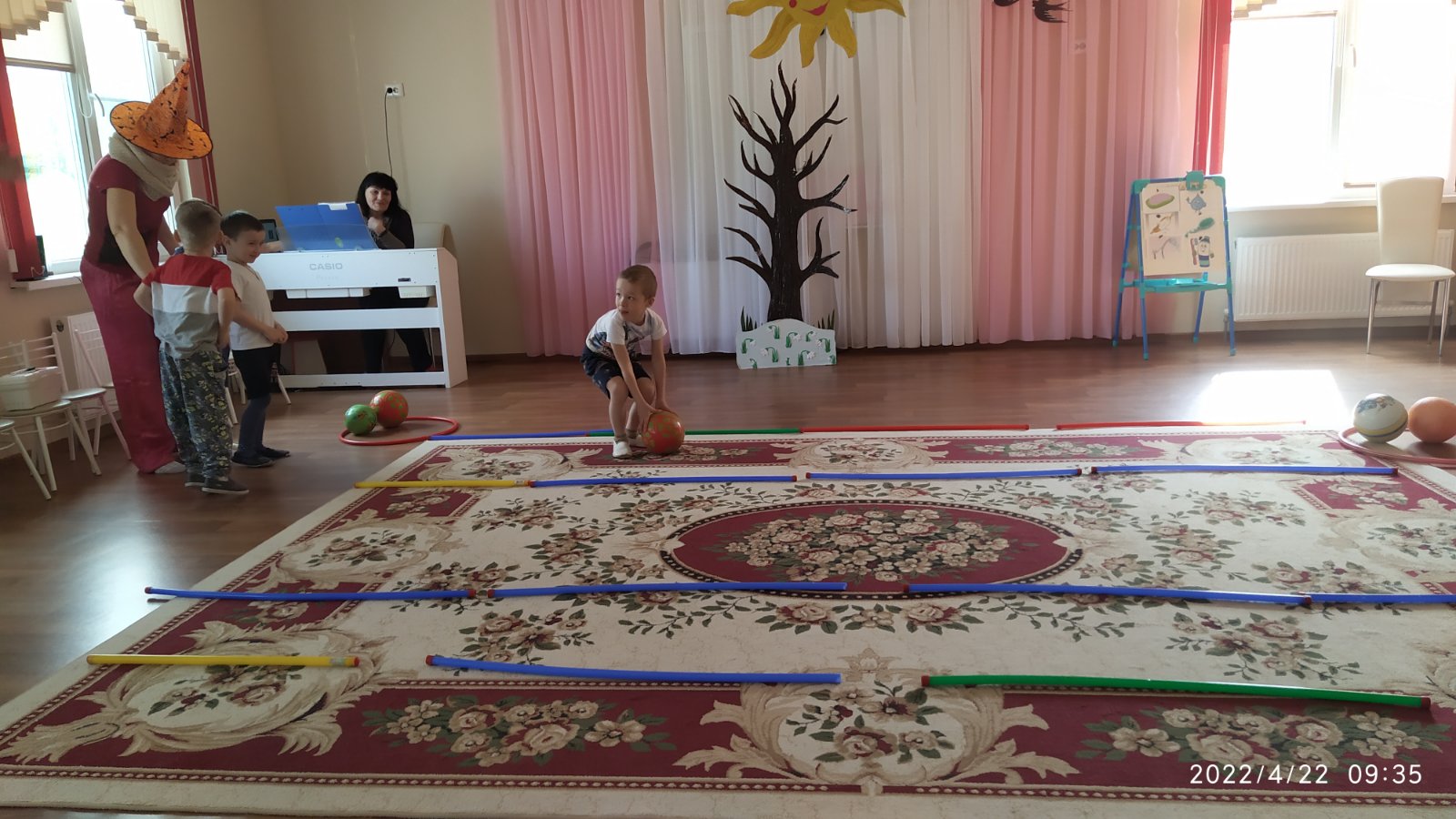 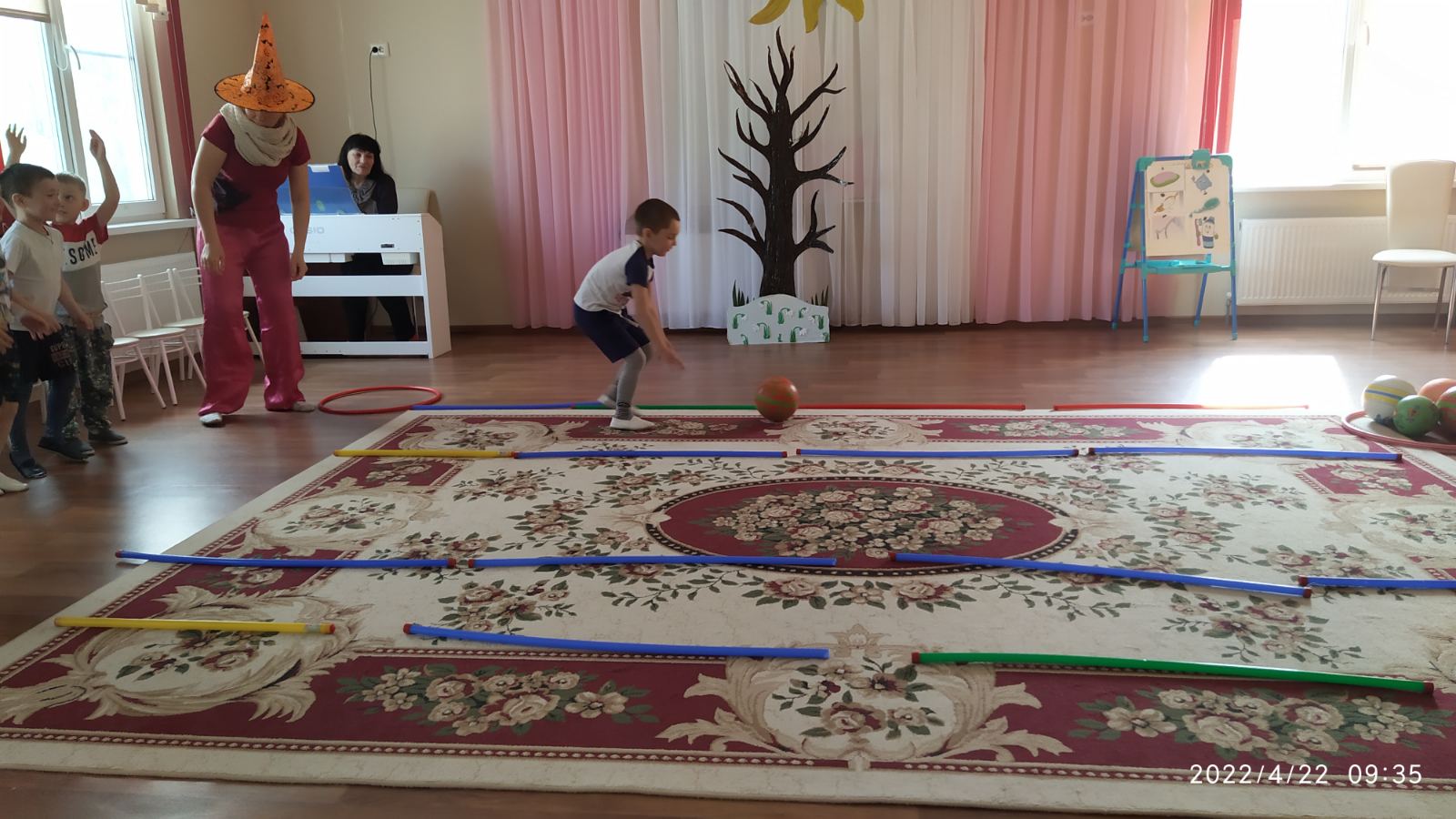 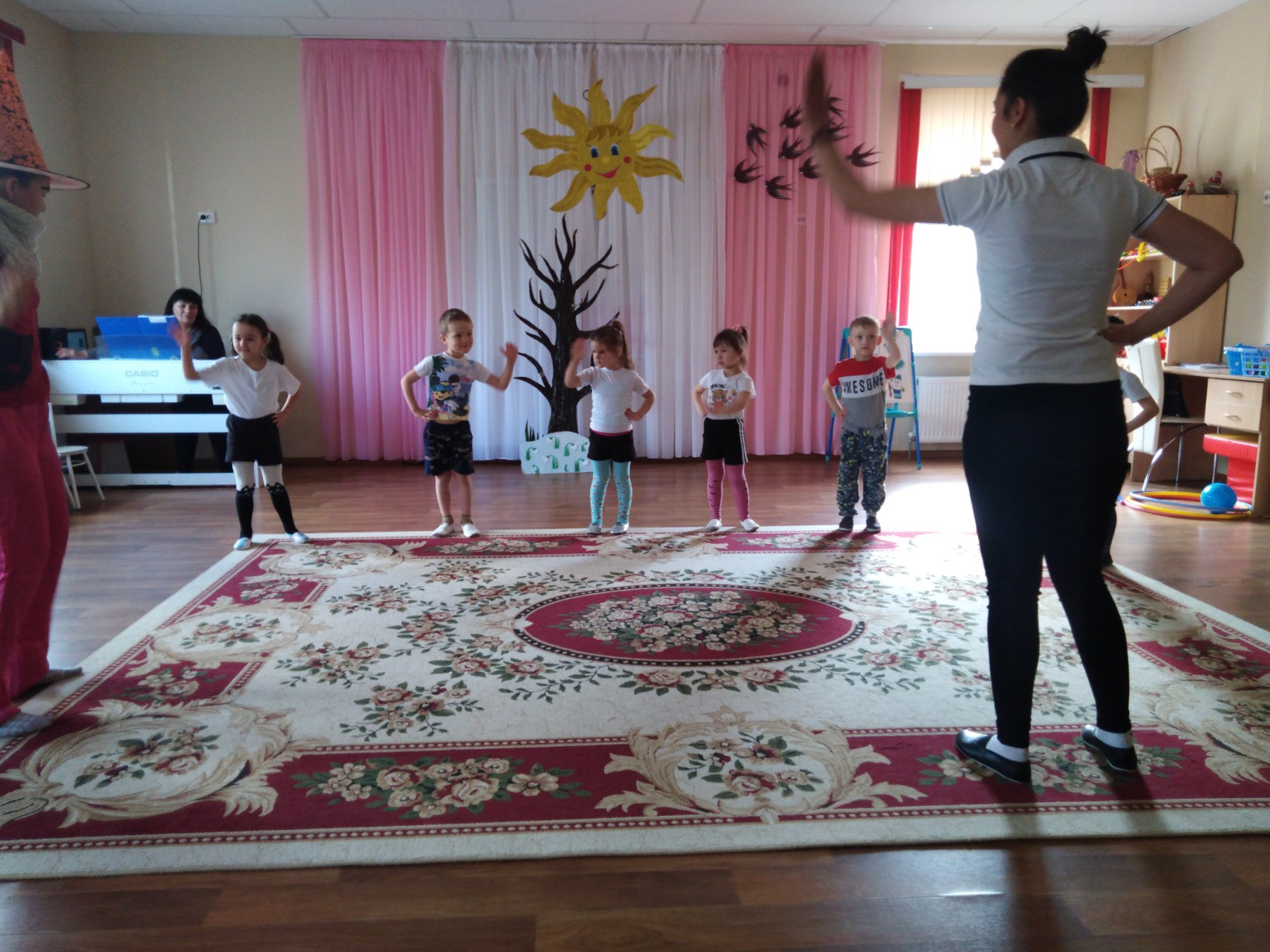 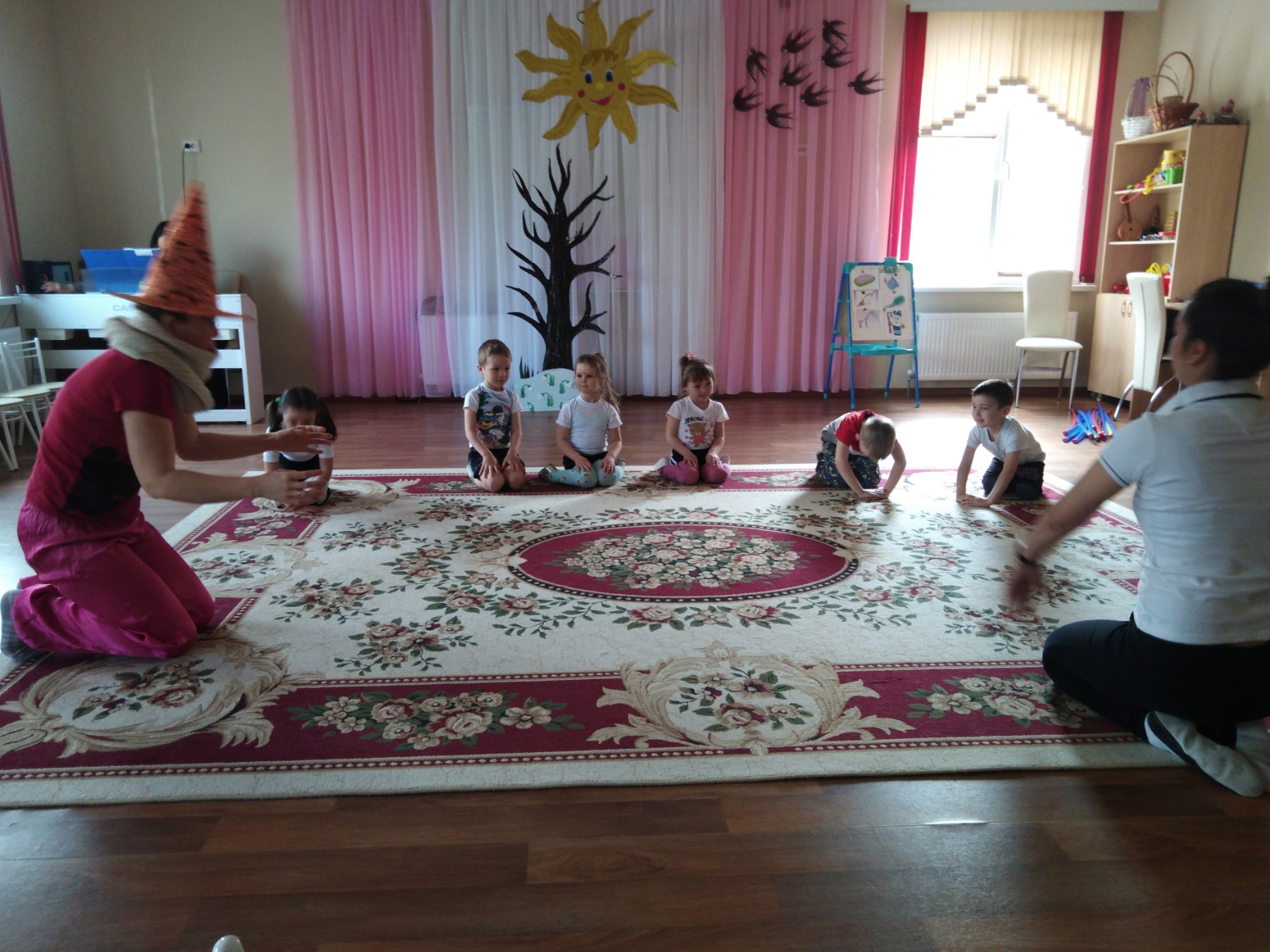 